Тренировочная работа ЕГЭ №1 (проценты, тригонометрия)Баржа в 10:00 вышла из пункта А в пункт В, расположенный в 15 км от А. Пробыв в пункте В 1 час 20 минут, баржа отправилась назад и вернулась в пункт А в 16:00. Определите (в км/час) скорость течения реки, если известно, что собственная скорость баржи равна 7 км/ч.Шариковая ручка стоит 40 рублей. Какое наибольшее число таких ручек можно будет купить на 900 рублей после повышения цены на 10%?Тетрадь стоит 40 рублей, какое наибольшее число таких тетрадей можно будет купить за 650 после понижения цены на 20 процентов В треугольнике ABC угол C равен , . Найдите .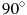 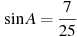 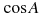 В треугольнике ABC угол C равен , . Найдите .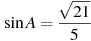 В треугольнике ABC угол C равен , . Найдите .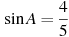 Катер в 10:00 вышел из пункта А в пункт В, расположенный в 15км от А . Пробыв в пункте В 4 часа, катер отправился назад и вернулся в пункт А в 18:00 того же дня. Определите в (км /ч) собственную скорость катера, если известно, что скорость течения реки равна 2км/ч.Шариковая ручка стоит 30 рублей. Какое наибольшее число таких ручек можно будет купить на 500 рублей после повышения цены на 25%?Сырок стоит 7 рублей 20 копеек. Какое наибольшее число сырков можно купить на 60 рублей?Розничная цена учебника рубля, она на  выше оптовой цены. Какое наибольшее число таких учебников можно купить по оптовой цене на 6600 рублей?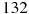 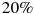 